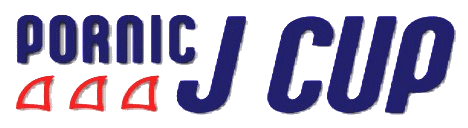 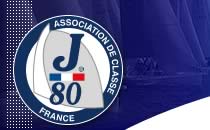 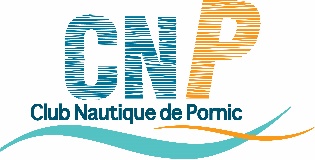 NOM DE COURSE   	N° VOILE  NOM DU SKIPPER____________________________________________________________Adresse ____________________________________________________________________	Téléphone__________________________	Email : _____________________________________________________________________Formulaire ISAF si le barreur n'est pas le propriètaire  oui       non Ci-joint un résumé de la procédure pour que le barreur soit inscrit et classifié ISAF (requit pour nos compétitions monotypes): Connexion sur www.sailing.org / Sélectionner Sailor dans le menu, puis New Sailor Registration / S'enregistrer en tant que "new sailor" puis, en fin de procédure, sélectionner New Classification Registration / Répondre aux questions posées (en anglais mais très simples) / En fin de questionnaire, il y a édition automatique du certificat à imprimer, signer et présenter à l'inscription des événements J/80Le nombre de membres de l'équipage à bord doit être identique durant toute la compétition. Toute modification de la liste d'équipage ne peut être faite qu'exceptionnellement et sur demande écrite au président de comité de course du rond concerné.Possibilité de prise de licence annuelle sur place (Attention : prévoir un certificat médical ! )RESERVE ORGANISATIONADHESION A  LA CLASSE BATEAU ADHESION A  LA CLASSE DU BARREUR ACTE DE FRANCISATION 
ou FACTURE D’ACHAT POUR LES ETRANGERS  CERTIFICAT D'ASSURANCE	  VOILES JAUGES	  COQUES JAUGES	  LICENCES + VISA MEDICAL OK CARTE DE PUBLICITE	  FRAIS D'INSCRIPTION : 190 € GRUTAGE ALLER – RETOUR : 45 €NB de paniers gourmands pour le 02/07/2016   ………. NB de repas supplémentaires pour le repas des équipages : 25 €/PERSONNE : …………………… Polos remis	  Documents remis (Dossier course) TOTAL A PAYER : 190 € + _____€  + ______€= ______ €    
 chèque   /  espèces /  CB  	 LISTE DE L'EQUIPAGE LISTE DE L'EQUIPAGE LISTE DE L'EQUIPAGE LISTE DE L'EQUIPAGE LISTE DE L'EQUIPAGE LISTE DE L'EQUIPAGE LISTE DE L'EQUIPAGE LISTE DE L'EQUIPAGE LISTE DE L'EQUIPAGE Poids  de chaque personnePoids  de chaque personnePoids  de chaque personneN°NomPrénomJJ+1J+2N° LicenceVisa médical Date de naissanceN°NomPrénomJJ+1J+2N° LicenceVisa médical Date de naissanceBARREUR12345678Totaux
≤ 338,6 kg